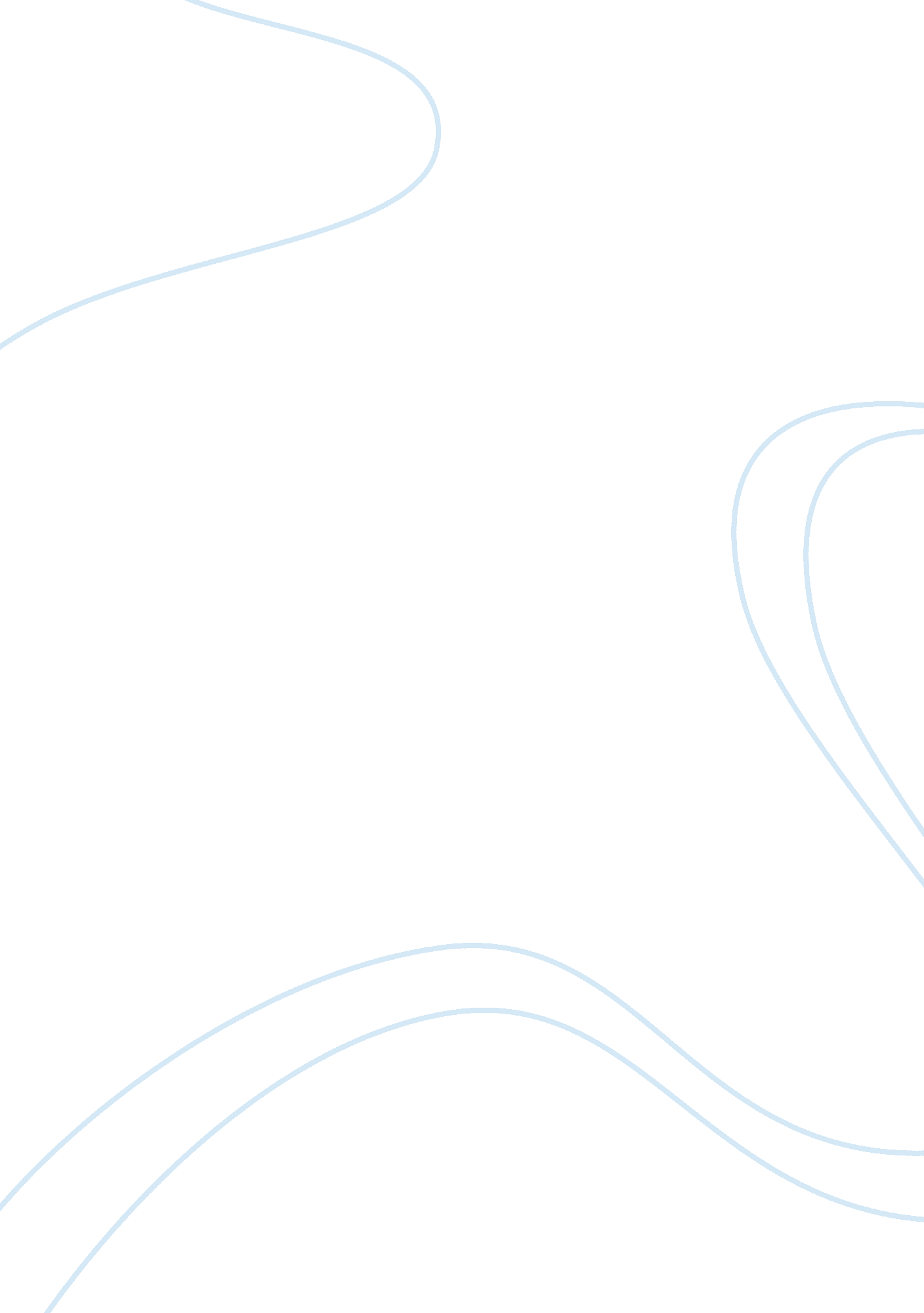 The concept behind internal marketing strategies flashcard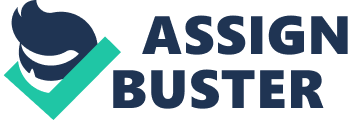 Contents 5. 0 Decision Internal selling is one of the direction schemes to guarantee that high service quality if delivered to the company ‘ s clients. It is the antonym of external selling wherein the direction is concerned about the satisfaction degrees of their employees, their clients and whether any current direction schemes need to be changed or modified. More frequently than non, the initial stage of internal selling focal points on the motive and satisfaction degrees of the employees of the company. This is due to the fact that the chief ground why internal selling is needed in the first topographic point is so that it can develop and better the quality of service being provided to the clients. It so happens that the employees themselves are really much a portion of presenting a certain quality of service. However, it must be noted that all employees are non consistent in their public presentation degrees, and such incompatibilities may ensue in fluctuations with the quality of service being exhibited or delivered. Second, internal selling besides focuses on developing client orientation. There is a demand that any direction or selling schemes implemented by the company is responsible to their demands ( Ahmed & A ; Rafiq, 2002 ) . Gudmundson & A ; Lundberg ( 2010 ) says that the chief intent of internal selling is to promote all members of the organisation ( particularly those who are straight involved in service brushs ) to better their public presentation degrees. In fact, the chief end of the full internal selling procedure is to do certain that the organisation is able to set suited employees into higher places, such as managerial places. In add-on, the purpose of the procedure is to besides better the keeping rate among all staff members, plus promoting the employees to be more client oriented. Harmonizing to Gronroos ( 1994 ) , in order to promote clients to sponsor a certain merchandise or service by the company, it is of import that the company does non merely concentrate on the interactions that take topographic point between the purchaser and the marketer. It is besides of import that the existent interactions that take topographic point provide the company with the chance to market their administration. Therefore, there is a demand for directors to develop their employees to be both ‘ sales minded ‘ and ‘ customer oriented. ‘ The 3rd phase of internal selling, as was mentioned, pertains to the execution of direction schemes and conveying about alteration within the administration. The key to doing an administration successful is to do certain that the undertakings being performed by all the members of the administration tantrum good with the aims of the company. In the same procedure, it is besides of import that the employees are able to understand and acknowledge the ground behind scheme execution and the demand for alterations ( Ahmed & A ; Rafiq, 2002 ) . 2. 0 Principles of internal markets Varey & A ; Lewis ( 2000 ) references that there are three rules of internal markets. In any administration with the purpose to carry on internal selling, there is a demand to: Change the hierarchy of forces and alternatively change over them into ‘ internal endeavor units. ‘ In this context, alternatively of merely holding different sections within the company, these are replaced with ‘ internal endeavors, ‘ that are portion of the full internal market system. Therefore, all endeavors are held accountable for their public presentation, and they are besides given more control over the undertakings that they have to accomplish, merely like an external endeavor. Once internal endeavors are able to keep confederations with other internal endeavors, corporations are able to set up organize a planetary economic system. Making an economic substructure that would be used in order to assist in the determination devising procedure. Under this 2nd rule, executives are in charge of planing and modulating the substructure of the administration ‘ s economic system, in the same manner that the authoritiess pull off the economic system of the state. This rule besides means that the direction is responsible for promoting the constitution of different concern agreements. Examples of these are venture capital houses, distributers and etc. Companies have to supply leading in order to promote teamwork within all the members of the administration. In an internal economic system that Fosters teamwork, activities include the resolution of jobs as a group and the sharing of engineering. 3. 0 Internal Selling Schemes Berry & A ; Parasuraman ( 1991 ) believe that when a company patterns internal selling schemes, and the schemes being patterns are effectual, the company will happen itself: Competing for endowment in a more aggressive manner than earlier. Offering a vision for its employees to hold a definite intent to come to the workplace. Supply the employees with sufficient cognition and accomplishments so that they can accomplish their undertakings in the best manner possible. Bing able to set up relationships among employees and it besides allows all staff members to profit from each other. Bing able to ‘ leverage the freedom factor, ‘ Measure public presentation degrees and reward good public presentation exhibited. Bing able to ‘ base occupation design determinations on research. ‘ Khosrowpour ( 2004 ) references in his paper that many companies in the dotcom sector have failed in the past because of their deficiency of selling schemes. Directors working in a dotcom company normally do non understand that in order for their company to last, there is a demand for ‘ sound monetary values, costs and net incomes relationships. ‘ There are besides some directors who do non put excessively much importance on the geting of clients and increasing their trueness. Consequently, companies that do recognize the importance of loyal clients spend excessively much on maintaining their clients, and even more so, promoting their trueness. With the focal point being on internal selling, one of the grounds why many dotcoms have besides failed is because there is non so much attending being paid to human resource direction. In fact, from the really beginning of the enlisting procedure, directors fail to engage employees that are competent and efficient plenty to lend to the company ‘ s development. 4. 0 How companies exhibit internal selling There are three of the most popular and most used web sites on Cyberspace, viz. Facebook, Google and Yahoo! and how each of these companies exhibit internal selling within their administration. 4. 1 Facebook One of the most popular societal networking web sites of today is Facebook, which was founded by Mark Zuckerberg, and his fellow pupils Eduardo Saverin, Duston Moskovitz and Chris Hughes, while all were still analyzing at Harvard University. At first, rank to the web site was merely limited to pupils analyzing at Harvard, but it subsequently expanded to include other university pupils, high school pupils and shortly, everyone who had entree to the cyberspace, and had valid electronic mail references. At the minute, the web site has about 400 million users all around the universe and this figure continues to turn. The website allows its users to link to each other by leting them to add friends, send messages, station content ( whether they are exposures or pictures ) . The friends of a user would besides be able to acquire presentments about the activities of other users, and all users besides have entree to all kinds of applications, chiefly for the intent of amusement. Therefore, users can besides play games with other users ( Sarah, 2008 ) . The web site is fundamentally free for the users, but it is able to bring forth net incomes by hosting advertizements. When it comes to hosting such streamer advertizements, Microsoft is really the web site ‘ s sole spouse ( Facebook. com, 2010 ) . Based on a selling research survey conducted by conScore, Facebook collects the same sum of informations from its visitants in the same manner as Google and Microsoft does. However, Yahoo! is still at the top, roll uping more informations than all the web sites merely discussed ( Story, 2008 ) . The construct of ‘ enterprise societal package ‘ refers to the use of societal package within a concern administration. This involves societal and networked alterations to the company ‘ s intranets and other package platforms that are used in order for companies to organisation their communicating. Companies in both the populace and the private sector are really seeking out these tools, and they besides try to happen ways wherein they can make concern value and better the degree at which the employees are engaged with their work. Previously, companies have exhibited a ‘ command and command ‘ attack when it comes to the direction of the engineerings that they use. In a company, the information engineering ( or IT ) sections have the duty of doing certain what people have entree to what merchandises. This is non ever seen to be a positive thing in the eyes of some employees who feel that they should hold entree to some engineering that they besides have entree to when they are at place. The use of Facebook is a perfect illustration. Since societal package is largely free, more and more employees tend to experiment with new tools even without the cognition of their administration ( Marfleet, 2008 ) . It has been suggested that one of the best ways through which Facebook can patterns its internal selling schemes would be to first analyze the civilization and the leading being exhibited by the company and its staff members. This has to be done in order to find how the employees behave. The leader and laminitis of Facebook, Mark Zuckerberg, has been reported to non ever supply the community with what it wants or expects. In fact, there have been studies stating that the Facebook central office is really much similar to a residence hall room, which employs immature employees ( Owyang, 2009 ) . In this context, it seems that Facebook has a batch of catching up to make in footings of measuring their internal selling schemes. When it comes to covering with the employees and assisting to better their public presentation degrees, Facebook laminitis Mark Zuckerberg believes that the behavior of human existences can be influenced by the inducements with which they are given. The same belief is besides what Zuckerberg patterns, and he feels that employees will merely work harder if they are motivated plenty. Since there are different employees working for different sections, all employees need different inducements to assist better their work public presentation. The technology section for illustration, can be expected to work better if they are provided with the best merchandises to construct with. Business executives who are besides portion of the company may be motivated even more with inducements that come in the signifier of fundss. In add-on to such inducements, Zuckerberg has besides come up with a compensation strategy that ‘ s unlike other companies in the IT sector. This is because other companies normally follow the strategy of supplying their employees with a ‘ single set of stock options. ‘ This means that although the employee is entitled to a fillip if he/she performs good, it is impossible that the stock option support will be increased. However, in Facebook, if employees do good in their assigned undertakings, they have the chance to increase their stock option count in a twelvemonth and a half ‘ refreshing rhythms. ‘ The lone major status is that directors have to ‘ force rank ‘ the staff members. In other words, if the employees are non ranked good plenty, they would non be entitled to the inducements due to them and the compensation strategy as described ( Marshall, 2009 ) . 4. 2 Google Google was foremost launched in the twelvemonth 1996. Its laminitiss are Larry Page and Sergey Brin, both of whom were pupils analyzing at Stanford University at the clip. In fact, Google was first portion of a pupil undertaking, named the Stanford Digital Library Project ( or SDLP ) at the clip. The purpose of the undertaking was to develop engineering in such a manner so that it forms an ‘ integrated and cosmopolitan digital library. ‘ In the beginning, it received its financess from the National Science Foundation, in add-on to funding being provided by other federal administrations. Google really got its name from a misprint ‘ googol, ‘ which really means a figure that is represented by 1 and one hundred nothings following it. It was in the late 1990 ‘ s when Google began to pull followings, who frequented the web site in order to carry on their Internet hunts. One of the grounds why they were attracted to Google was because of the simple design of the website itself. In the first few old ages of the twelfth century, to this twenty-four hours, Google started to sell its advertizements that are linked to ‘ search keywords. ‘ In order to maximize the velocity of the web page burden, the ads were ensured to be presented as text, so the presentation in itself is unlittered. Google fundamentally sold keywords by uniting both the monetary value and the figure of chinks that other web sites received. For case, per chink that a website receives entitles Google to $ 0. 05. When Google started to go a family name, other dotcom rivals were losing their portion of the Internet market, hence doing Google one of the universe ‘ s taking companies to this twenty-four hours. Harmonizing to Pappalardo ( 2008 ) , Google ‘ s internal selling system is merely every bit of import as the merchandises and services that it offers to its consumers. Despite Google being a big company, its ain company civilization and ambiance is still comparatively little and does non suit with its size. Through its tools and services, Google intends to do the universe a smaller topographic point, by linking its consumers. Since the company does non know apart and it continues to spread out, it has been really successful in going one of the top hunt engines in the universe. Another ground why Google has besides been successful is because it focuses foremost on its internal selling procedure alternatively of marketing externally. Of class, the latter is besides of import, and the success of Google lies in the fact that it offers its services to a cause that will profit the whole universe, through the aid of information and engineering. Aside from being a hunt engine, the company besides supports and initiates undertakings that aim to seek and develop more renewable energy beginnings that help do the environment even healthier. One such illustration is Recharge IT, which helps to cut down C dioxide emanations ( Pappalardo, 2008 ) . Another popular and successful undertaking that the web site has launched would be Google. org, wherein the company can pattern philanthropic gift. The chief aim of Google. org is to do certain that issues such as planetary heating, public wellness and poorness are all addressed to ( Hafner, 2006 ) . 4. 3 Yokel! Yokel! is one of the taking companies that provide Internet services all over the universe. It was foremost founded by David Filo and Jerry Yang in the twelvemonth 1994, and at the minute, the main executive officer of the company and a member of the company ‘ s board of managers is Carol Bartz. It is really the oldest trade name being presented in this transition, and its best known for being a hunt engine. However, it besides hosts a figure of services for its consumers such as Yokel! Mail, wherein its consumers can derive entree to their electronic mails, Yokel! News, wherein the consumers can read the latest intelligence about any capable online, Yahoo! Video, wherein consumers can upload and portion their pictures with the populace, Yahoo! Directory, wherein consumers can pass on with their contacts. Other merchandises besides include Yahoo! Messenger, Yahoo! Finance and Yokel! Groups. Yokel! Mail has in fact, been considered to be the largest electronic mail service in the universe, garnering about half of the universe ‘ s market portion. Yahoo! Mobile, on the other manus, is a new service, but however taking the universe by storm. It fundamentally allows its consumers to derive entree to their electronic mail, their instant courier and their web logs with the usage of the nomadic phones. They can besides derive information from their phones, and they can besides seek for new information and get other qui vives as good ( Yahoo Investor Relations, 2009 ) . In January 2010, Yahoo! has been named as possessing the universe ‘ s market portion when it comes to exposing advertizements online. The per centum of Yokel! in the US market is really 17 per centum, doing it in front of Microsoft ( which follows it ) at 11 per centum and AOL, which managed to derive at least 7 per centum of the US market portion ( comScore, 2008 ) . When it comes to internal selling, one of the perfect illustrations of how Yahoo! exhibits its internal selling scheme is by set uping the Yokel! Employee Foundation, which was founded in the twelvemonth 1999. This organisation is really one that is non-profit and focuses on using the clip, the endowment and accomplishments of the employees in order to function a assortment of communities all around the universe. Of class, in order to transport this out, there is besides a demand for Yokel! to lend its fiscal resources to the administration. However, all these fundss are contributed by the employees themselves, and all the activities are done voluntarily. Basically, the administration allows the employees to pattern their leading accomplishments, by utilizing them in community services. Some of the events being supported by the Yokel! Employee Foundation include Habitat for Humanity, Classroom Buddies ( where employees volunteer at schools ) , and Rebuilding Together ( For Good, 2010 ) . 5. 0 Decision From this assignment, it can be seen that all three companies operate in a different manner despite belonging to the same sector in the IT industry. Facebook, one of the most popular societal networking web sites in the universe today, conducts its internal selling by concentrating on the demands and wants of their employees. Zuckerberg, the web site ‘ s laminitis, believes that in order to better the behavior of their employees and better employee public presentation, there is a demand to place the demands and wants of a certain employee harmonizing to his line of work within the company ( Marshall, 2009 ) . Google, on the other manus, focuses on exhibiting corporate societal duty within the administration, in the hopes that this could act upon the behavior of their employees to better their work public presentation. For case, Google has decided to take part in a assortment of plans that help salvage the environment, and the company besides promotes philanthropic gift to other charities and non-profit administrations, with the purpose that the returns go to a good cause. The company believes that by exhibiting such good behavior, the employees are likely to follow suit ( Pappalardo, 2008 ) . Yahoo! , the oldest of all the web sites antecedently mentioned, believes that by leting their employees to organize and run other undertakings that are non needfully related to the company, employees are able to work on their leading accomplishments. Such leading accomplishments may so be utile towards the betterment of the company ‘ s operations, since the employees are better prepared to set about more complex and demanding undertakings. Wordss Count 3066 